Задания для обучающихся начальной школы.Тема занятия: Развитие вниманияУпражнение на развитие объема внимания.Для проведения этого упражнения необходимы два рисунка, которые можно нарисовать в тетради.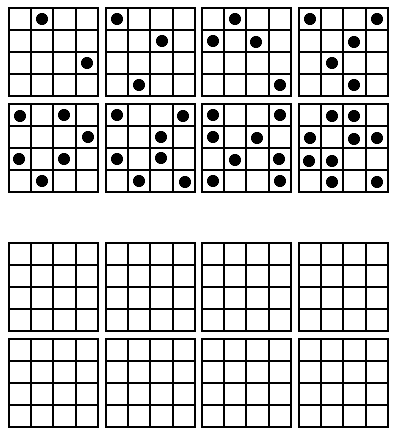 На верхнем рисунке в 8 квадратах определенным образом расставлены точки. Попросите ребенка посмотреть на первый квадрат (остальные 7 квадратов закрываются листочком) и постараться точно так же расставить эти точки в пустом квадрате (заранее подготовить и дать ребенку рисунок с пустыми квадратами).Время показа одной карточки 1-2 секунды, на воспроизведение точек ребенку отводится не более 15 секунд.Упражнение на развитие концентрации внимания.Предложите ребенку рассмотреть картинки, содержащие различия (рис.1) и постараться найти их.
   рис.1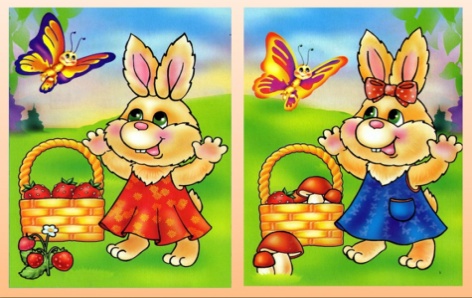 Во втором задании (рис.2) предложите найти несоответствия: что перепутал художник, что не дорисовал. Пусть ребенок нарисует как должно быть. 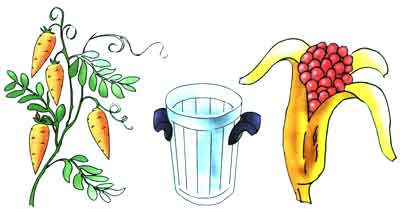 рис.2Упражнение на развитие устойчивости внимания.Для выполнения этого задания можно взять любой печатный текст из журнала, газеты.Предложите ребенку находить и вычёркивать определённые символы в печатном тексте, например, все буквы «А», затем все буквы «О».   По мере овладения, правила усложняются: одновременно отыскиваются 2 буквы, одна зачёркивается, другая – обводится в кружок, и т.д.Упражнение на развитие распределения внимания.Называйте ребенку различные слова: стол, кровать, чашка, карандаш, тетрадь, собака, книга, воробей, кот,  вилка, и т. д. Он должен, по договоренности, отреагировать только на определенные слова. Ребенок внимательно слушает и хлопает в ладоши тогда, когда встретится слово, обозначающее, например, животное. Если ребенок сбивается, повторите задание снова.Педагоги-психологи: Горбунова Любовь Иннокентьевна, Малоземова Оксана АлексеевнаТема занятия: Формирование временных представлений (Времена года).Изучение материала.Повторите материал по теме "Времена года", открыв видео по ссылке. илиПроведите беседу по  картинкам. Используйте вопросы для составления рассказа.Примеры вопросов:Какое время года?Какая погода?Что происходит с растениями?Как трудятся взрослые?Как меняется одежда?Что происходит в жизни животных?Что происходит в жизни птиц?Детские забавы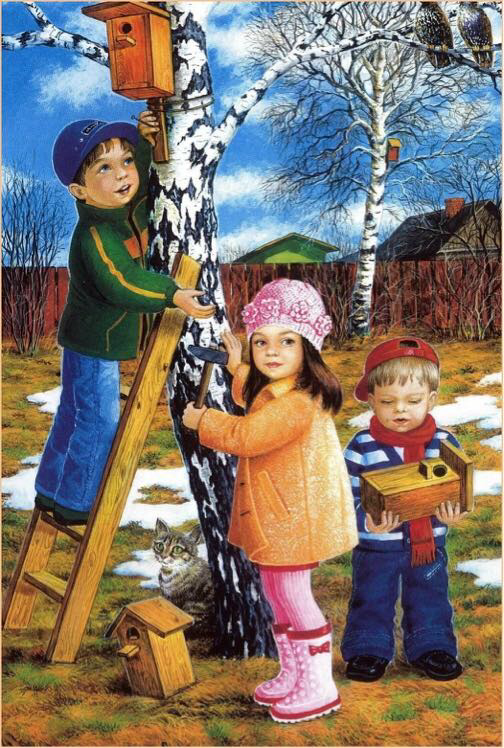 Закрепление пройденного материала.Упражнение "Классификация по признакам". Откройте задание по ссылке.Задание "Разложи правильно". Откройте задание по ссылке.Динамическая пауза.Не забудь размяться! Выполни физкультминутку. Для перехода к видео нажмите на ссылку.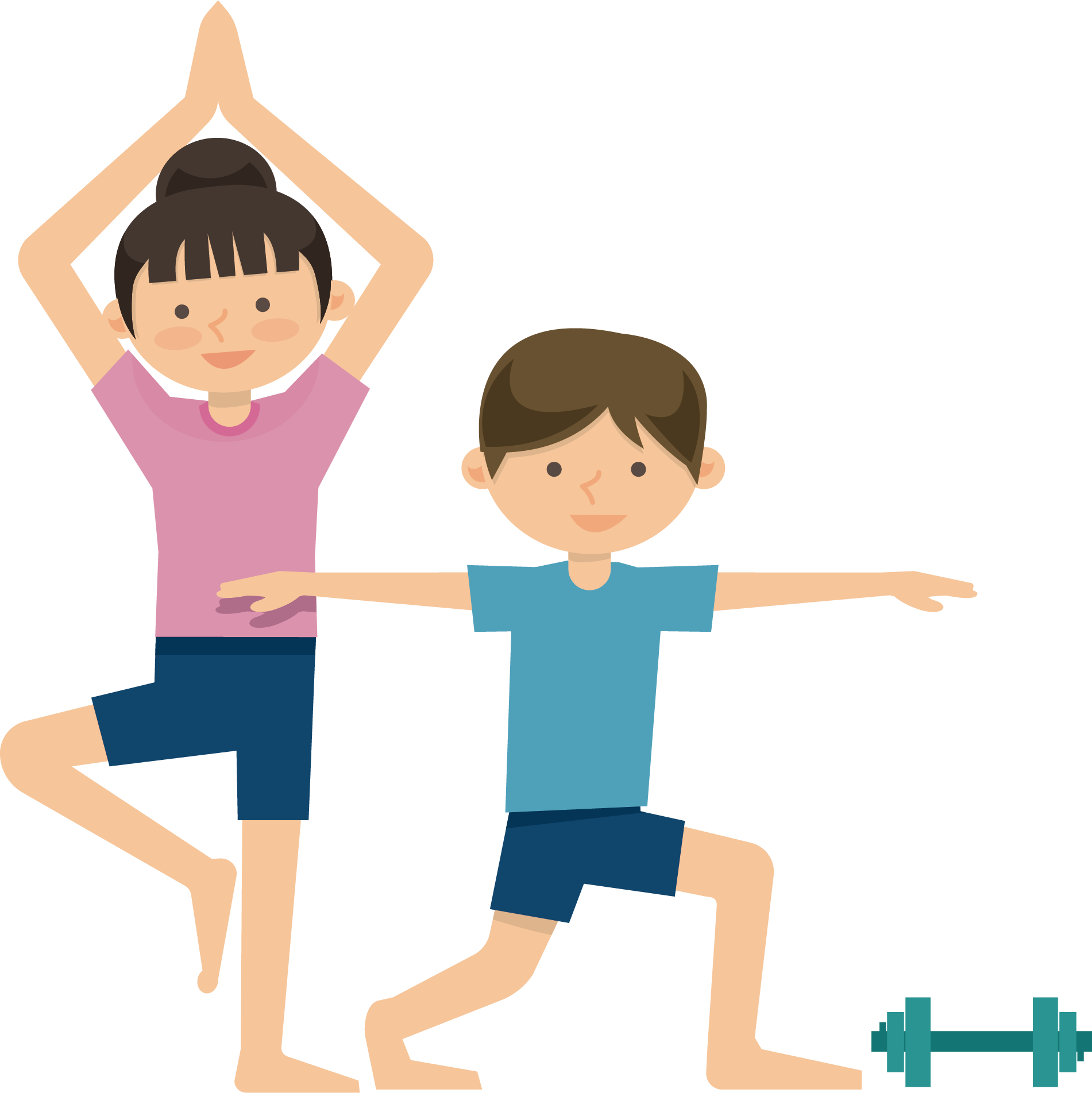 Развитие межполушарного взаимодействия и самоконтроляУпражнение "Рисование двумя руками".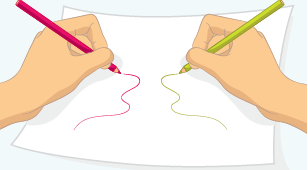 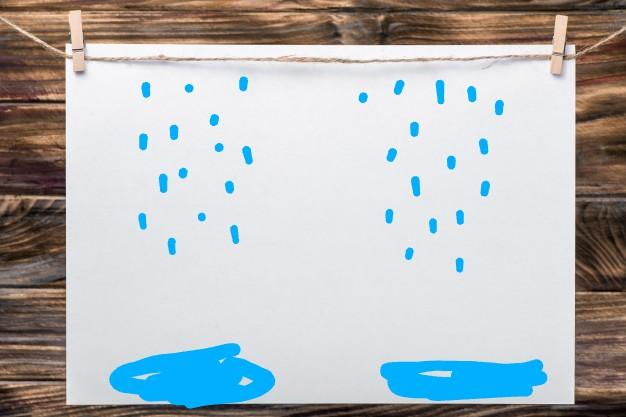 Подготовь лист бумаги. Будем рисовать двумя руками дождь и лужи.В правую руку возьми голубой карандаш, а в левую руку – синий. Рисуй одновременно двумя руками капли дождя, выполняя штрихи сверху вниз. Следи за обеими руками, они работают вместе! Теперь внизу листа, нарисуй лужи. Раскрашивай лужи одновременно двумя руками. Учитель-дефектолог: Соломаха Любовь ВладимировнаТема занятия: Весна. Признаки весны.Внимательно прослушайте рассказ о весне, посмотрев видео. Вам надо будет ответить на вопросы.https://www.youtube.com/watch?v=inpRP0jgVJ0Почему тают снег и сосульки?Что появляется из-под снега?Какие перелетные птицы первые прилетают?Что люди делают в огороде весной?Какой праздник отмечают в марте?Кто первый космонавт?Что делают животные и птицы при наступлении весны?Какой праздник отмечают в мае?По картинке назови признаки весны. 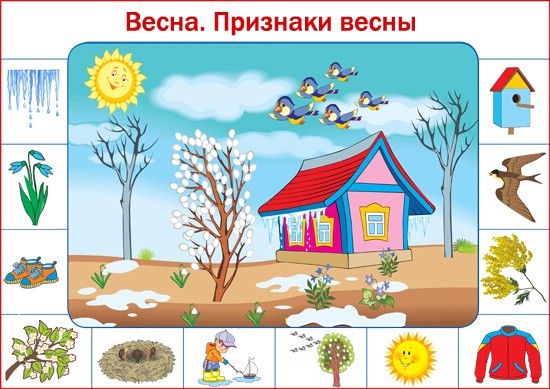 Как вы оденетесь весной?                 4.  Какое весеннее дерево?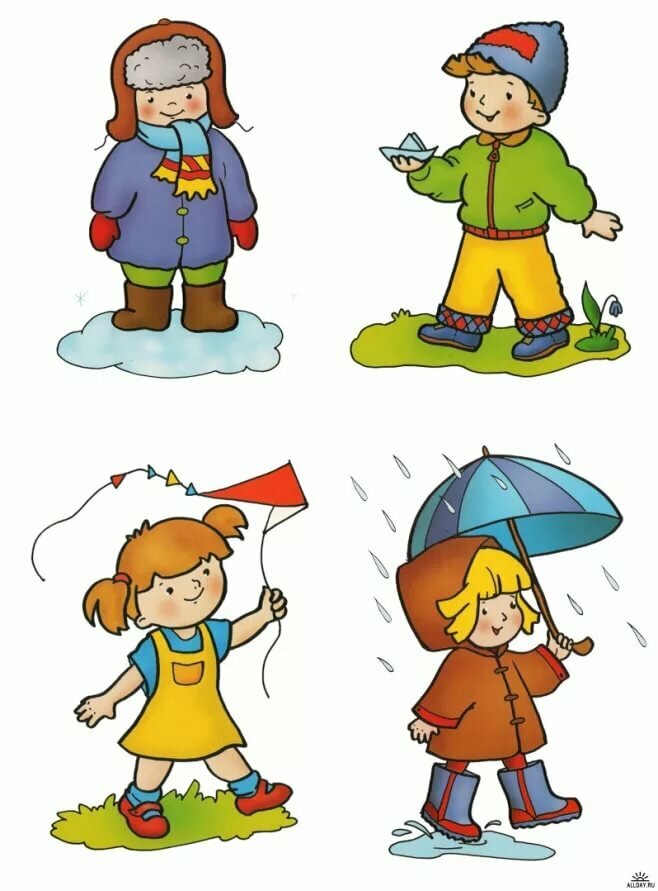 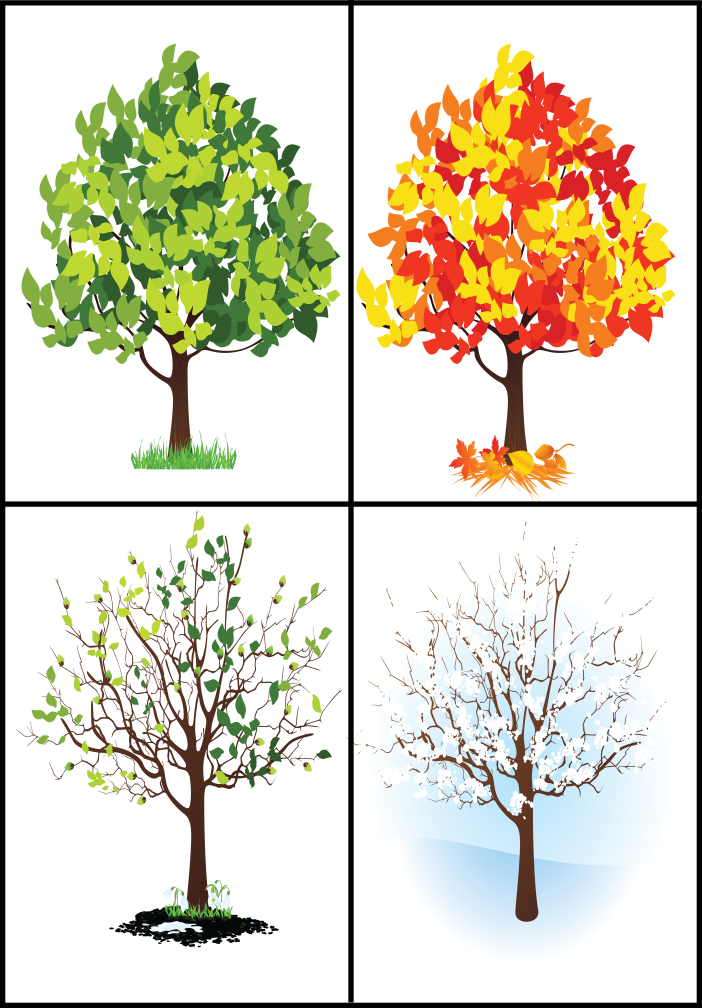 Учитель-логопед: Евстафьева Ольга ИгоревнаЗадания для обучающихся старшей школы.Тема занятия: Формирование временных представлений (Месяцы года. Год).Повторение изученного материала.Назови самостоятельно зимние, весенние, летние и осенние месяцы. Рассмотри рисунки и расскажи, что происходит в природе в это время.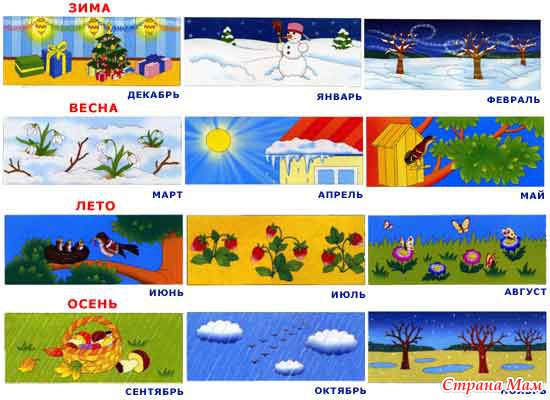 Закрепление изученного материала.Нарисуй в тетрадь таблицу. Заполни пропуски, вписав недостающие названия месяцев и времен года.Динамическая пауза.Выполни гимнастику для глаз. Для начала упражнения, нажми на ссылку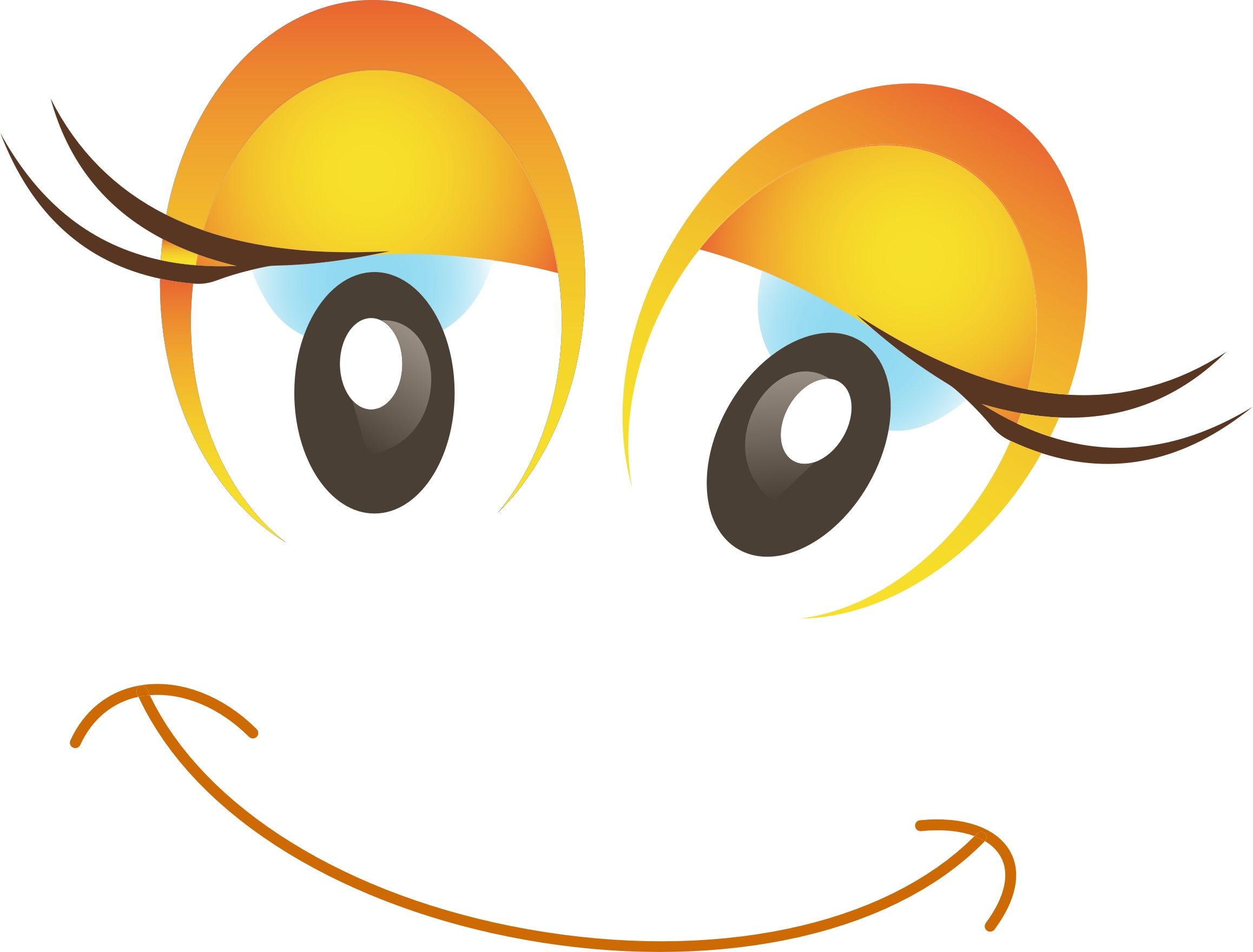 Закрепление изученного материала.Упражнение “Восстанови календарь”. Откройте задание по ссылке Учитель-дефектолог: Соломаха Любовь Владимировна ЛЕТО?ЗИМА?6.9.12.3.7.10.1.январь4.8.11.2.5.